Фотоотчёт к комплексному плану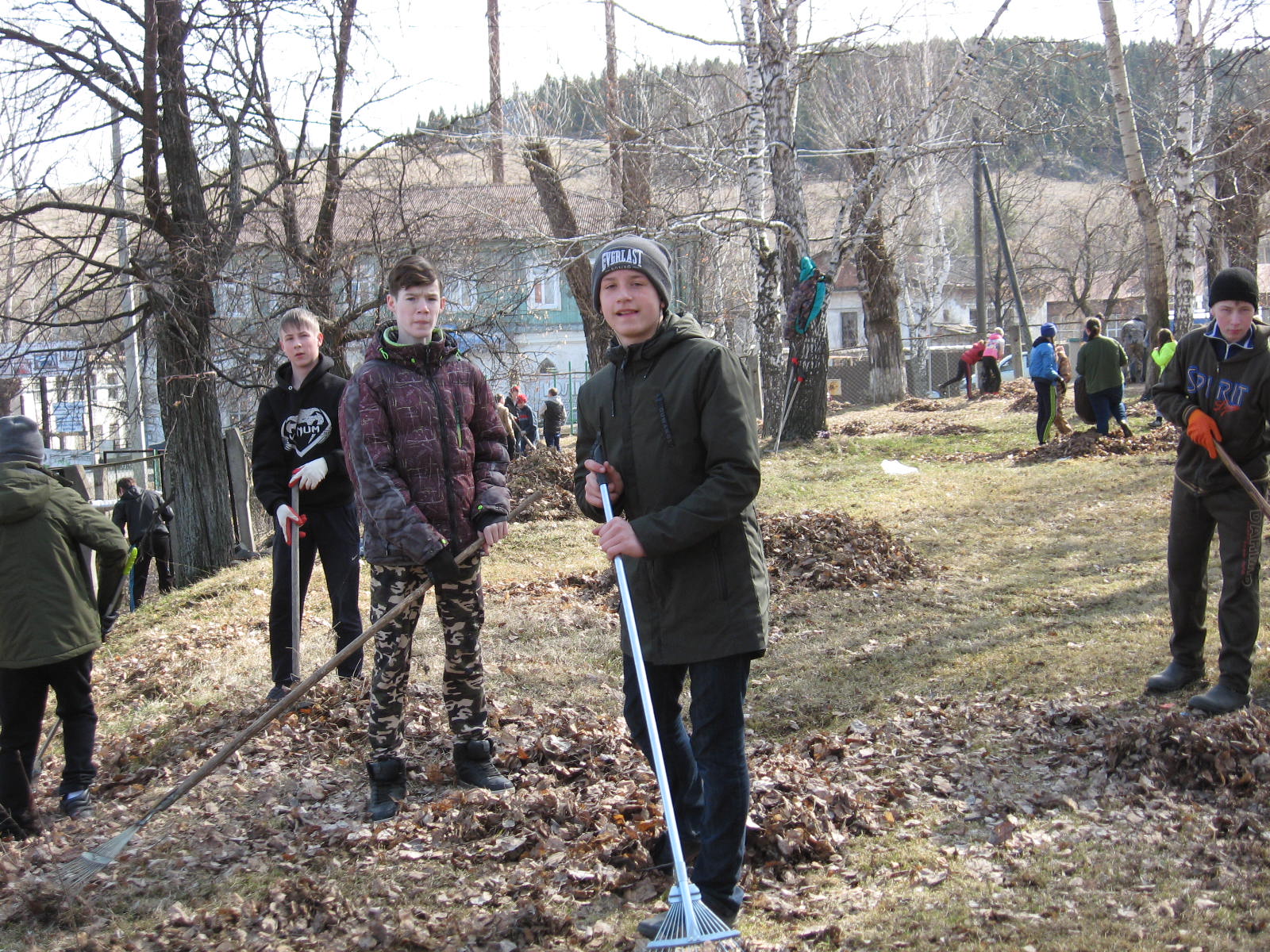 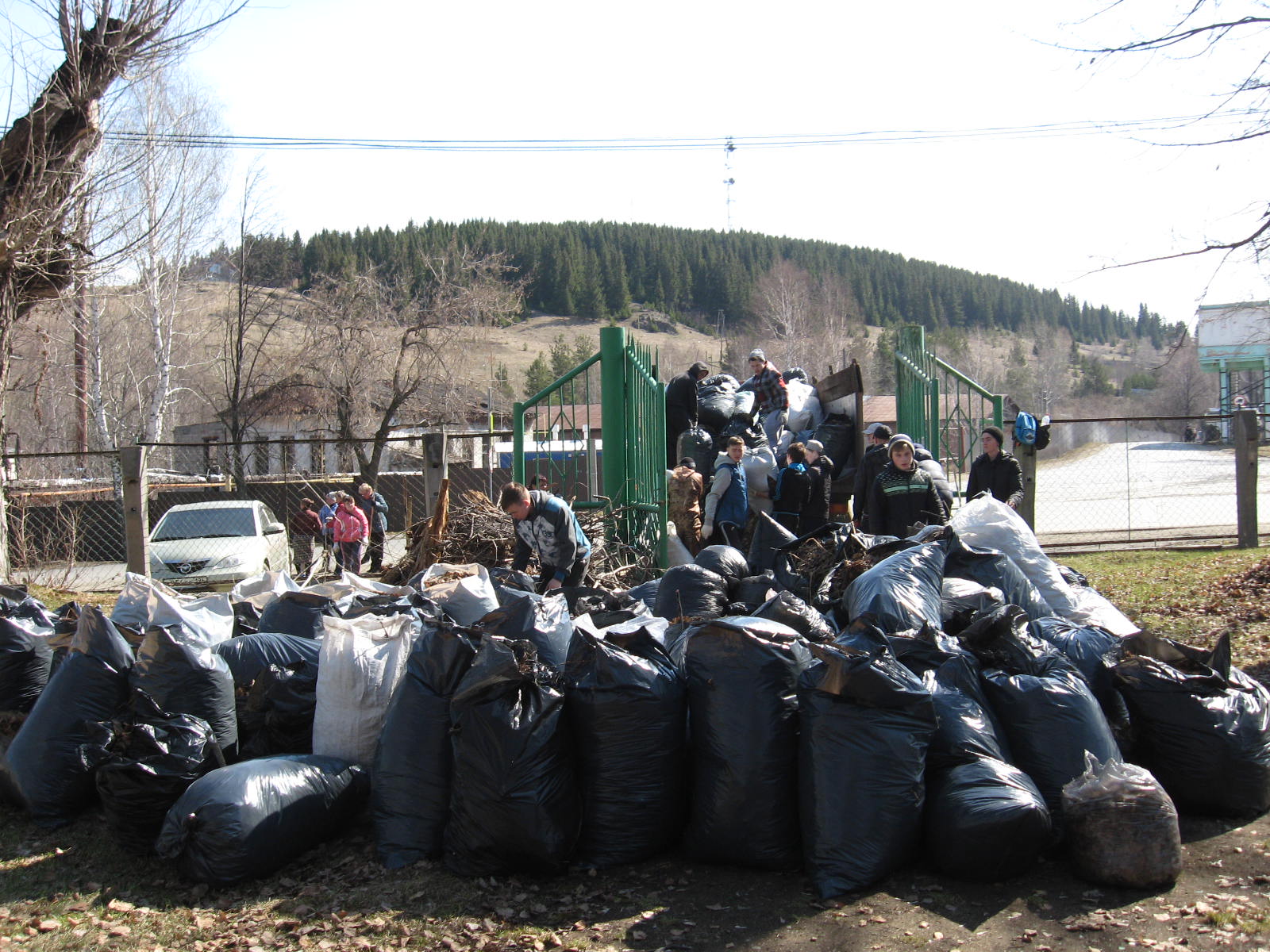 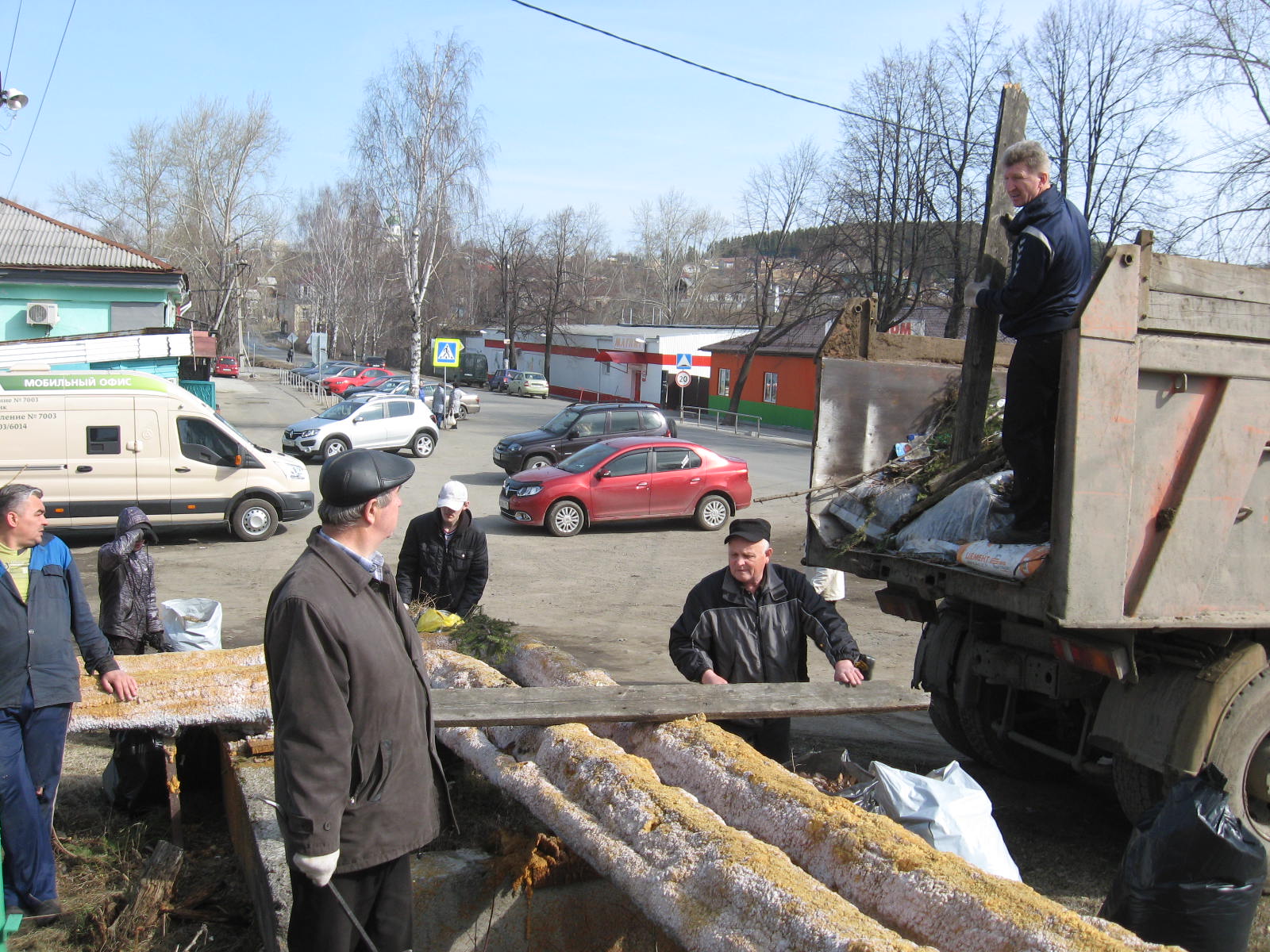 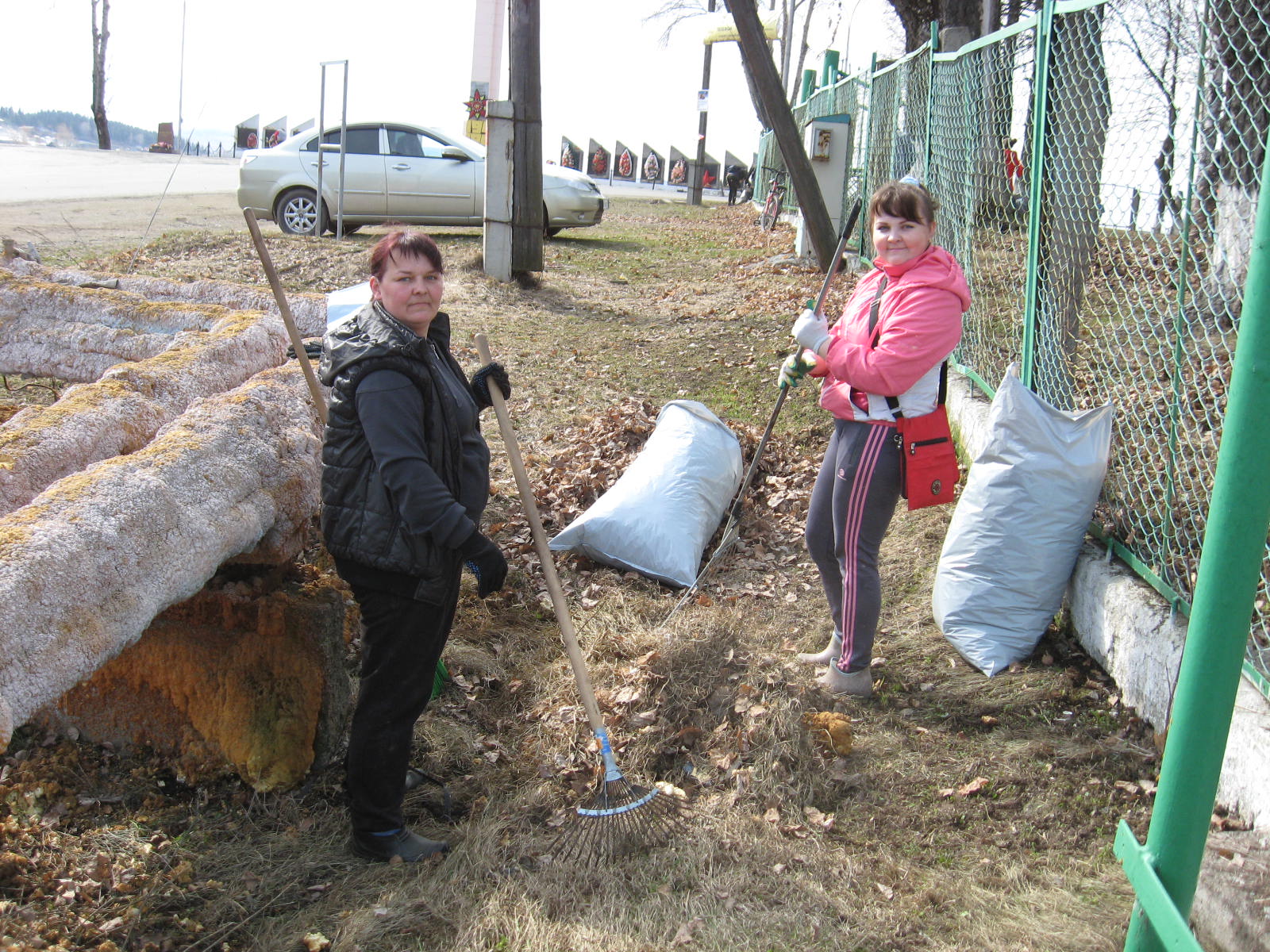 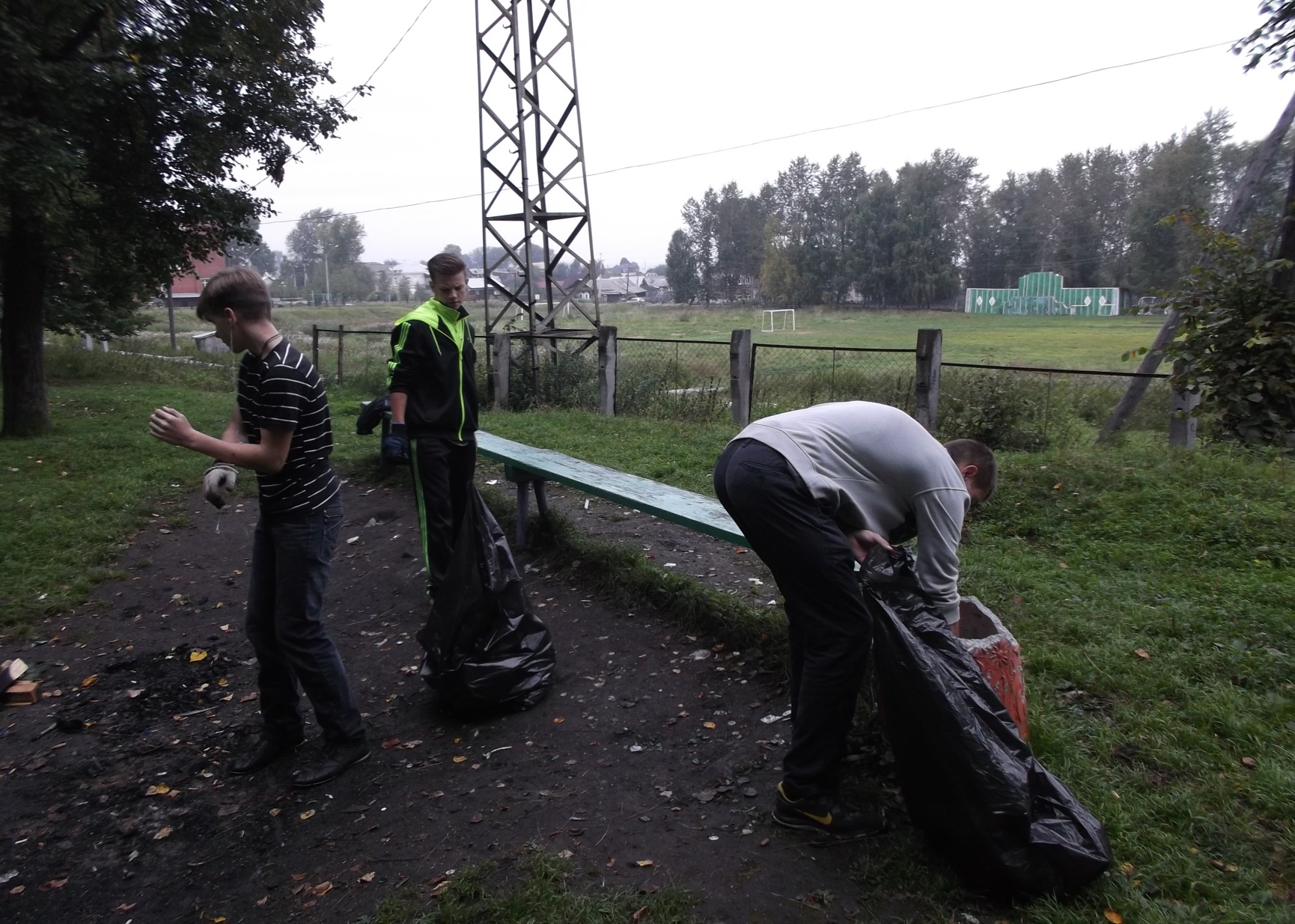 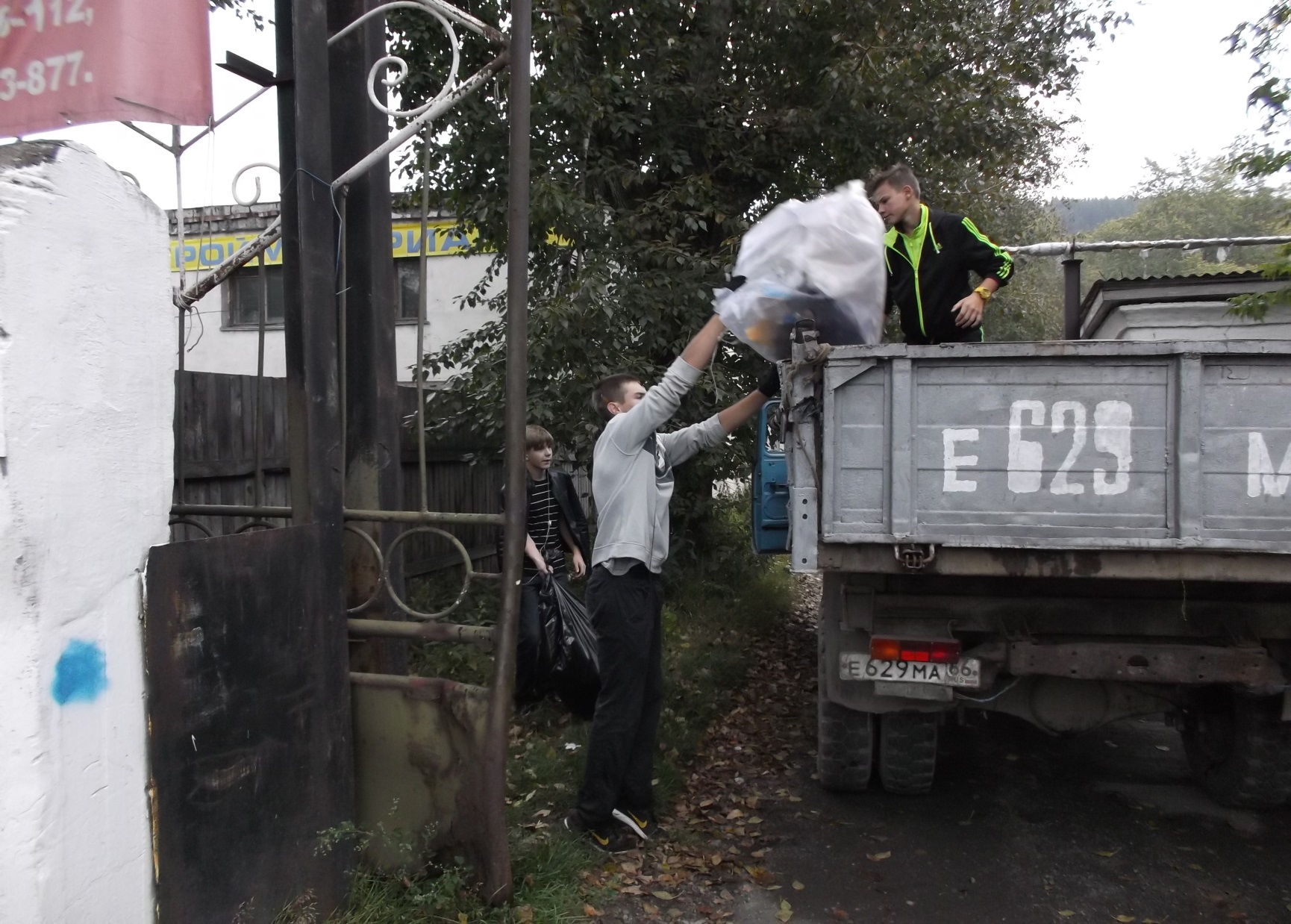 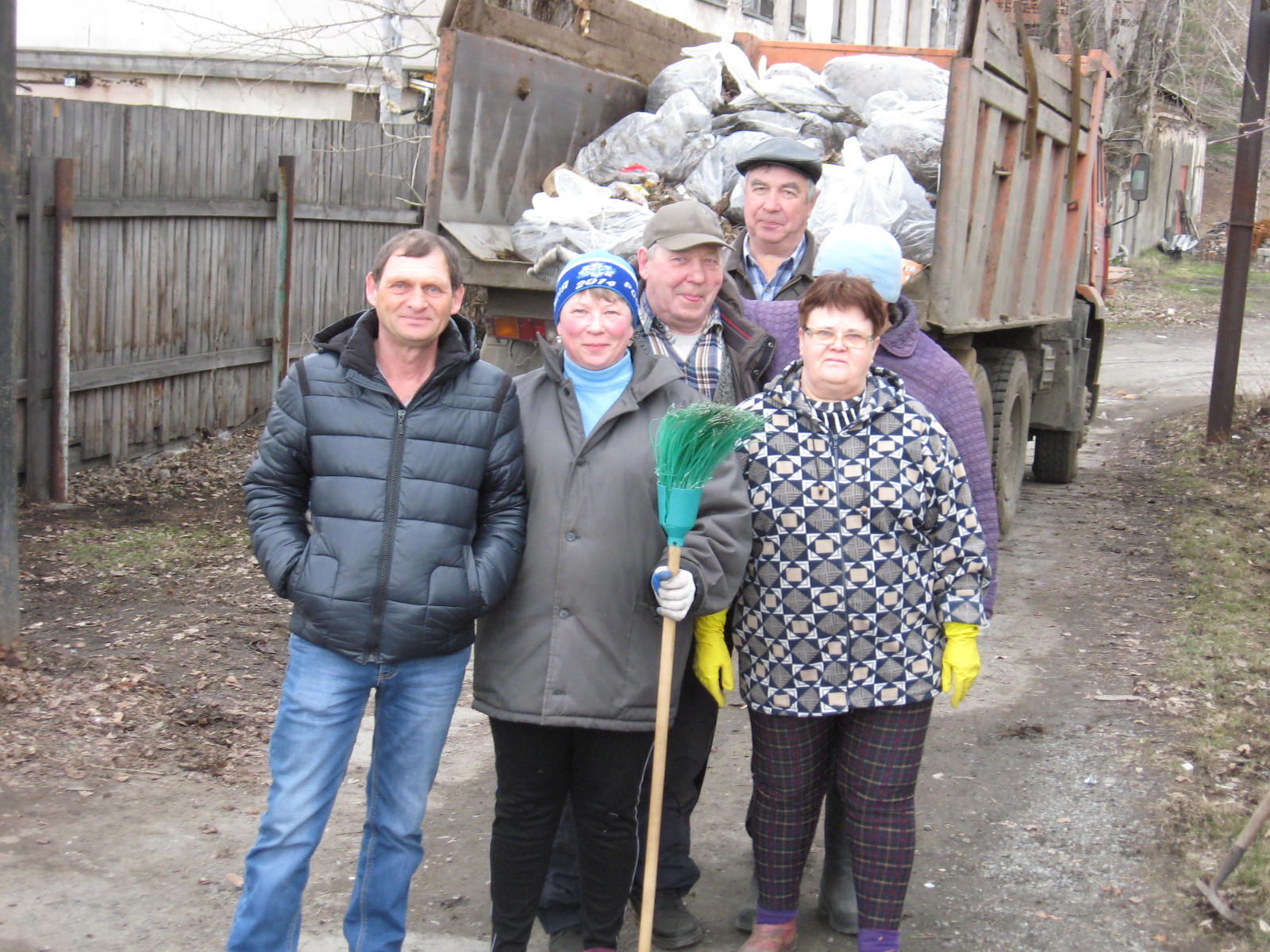 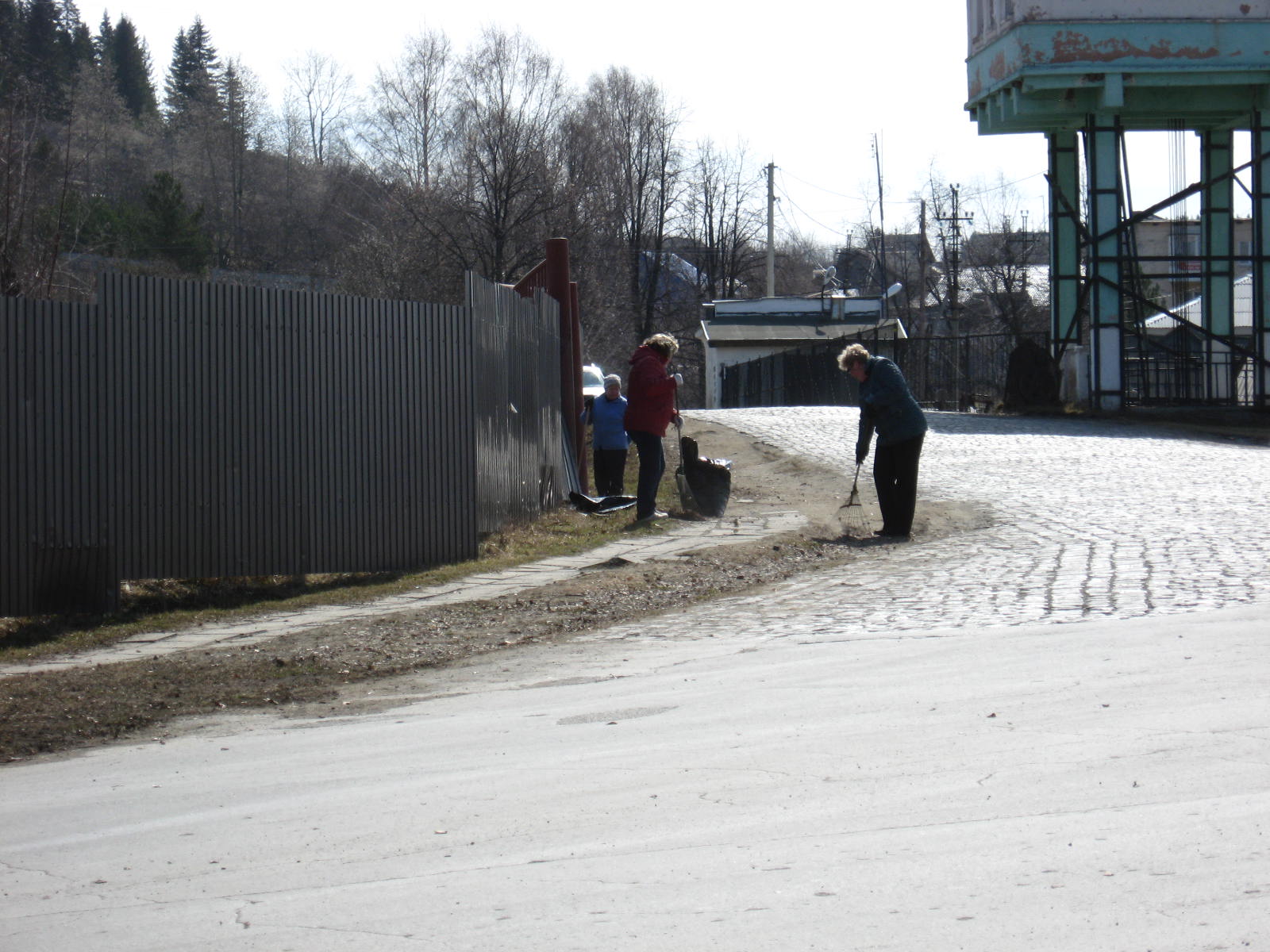 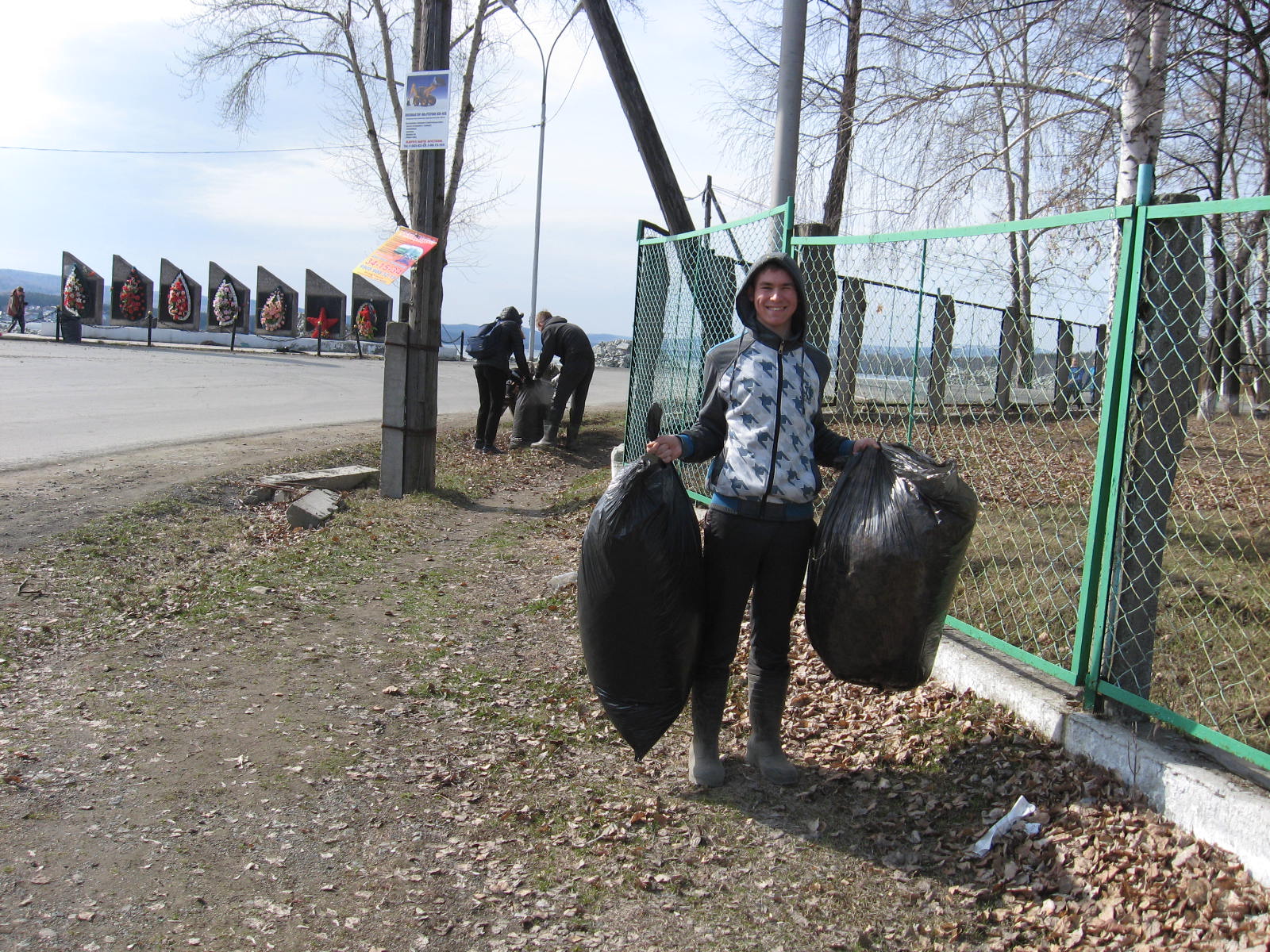 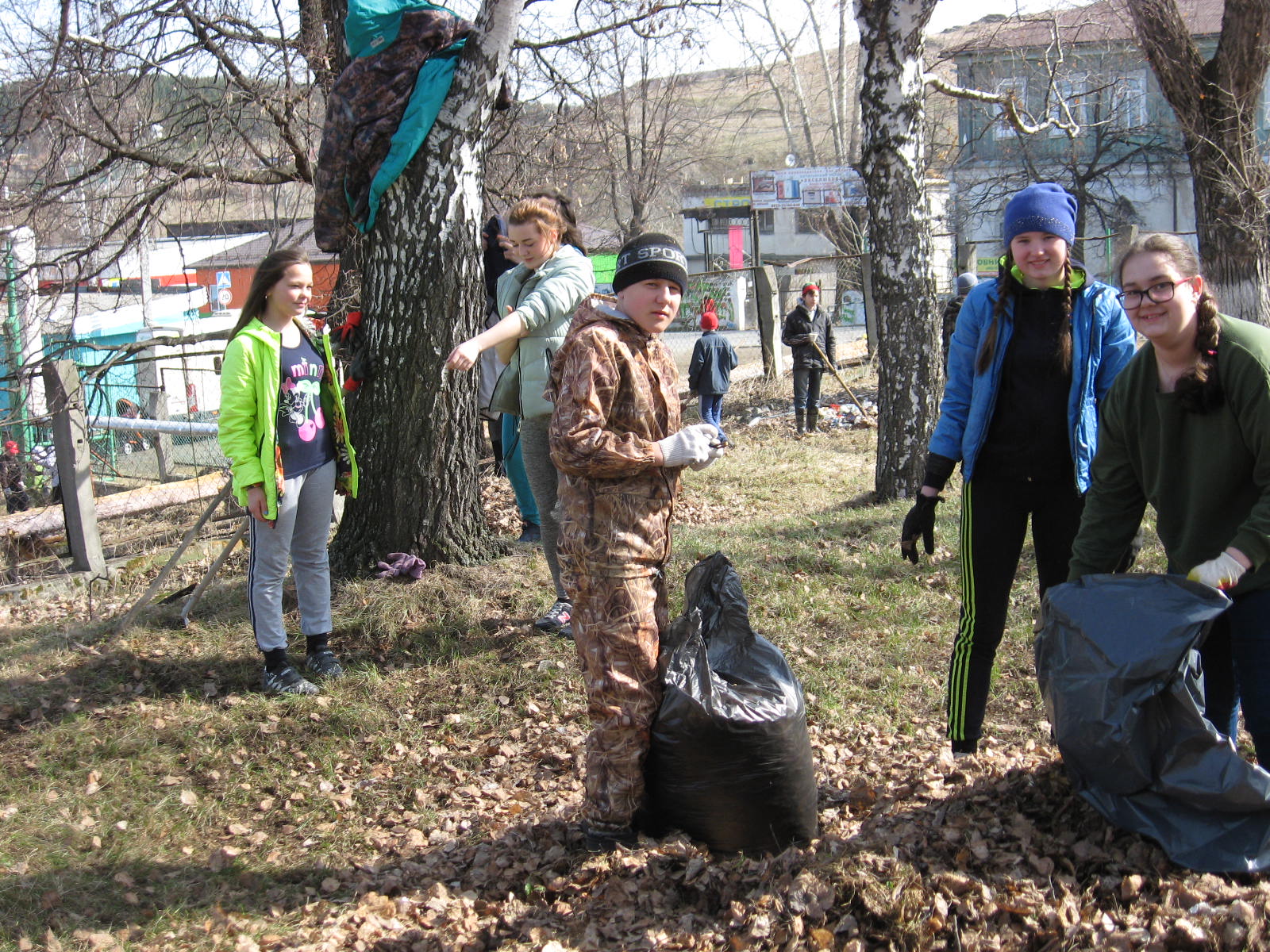 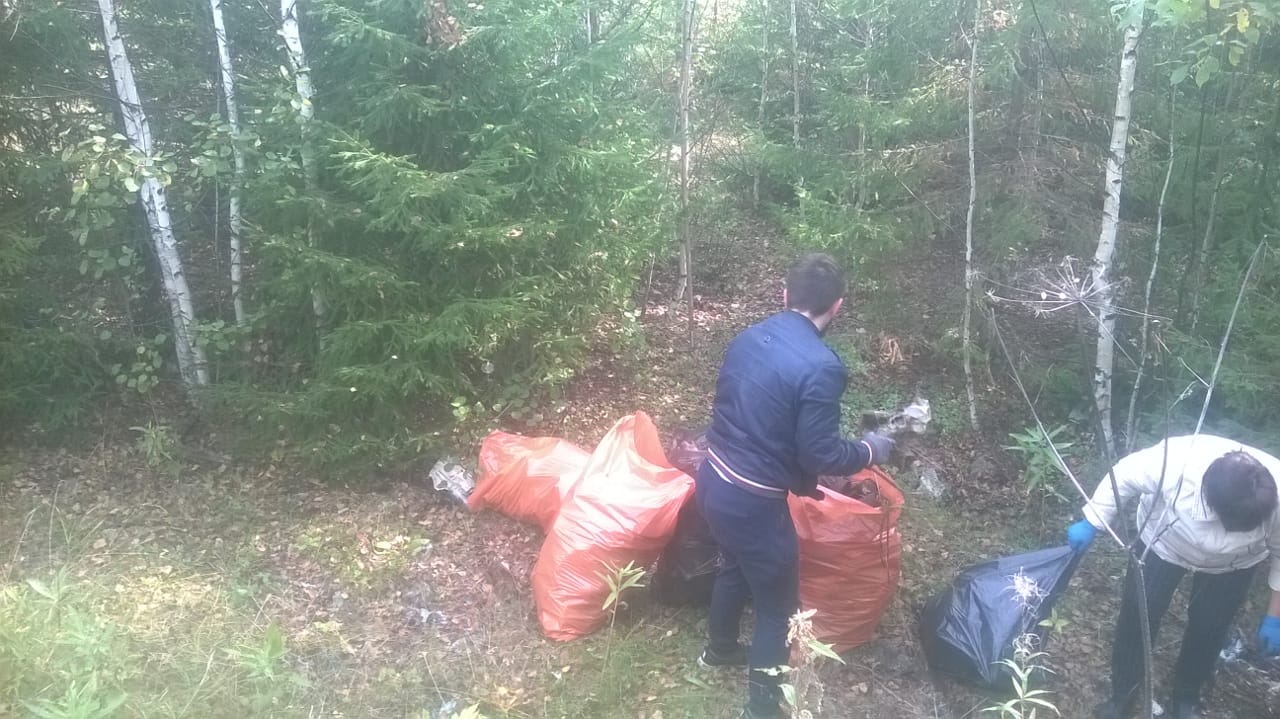 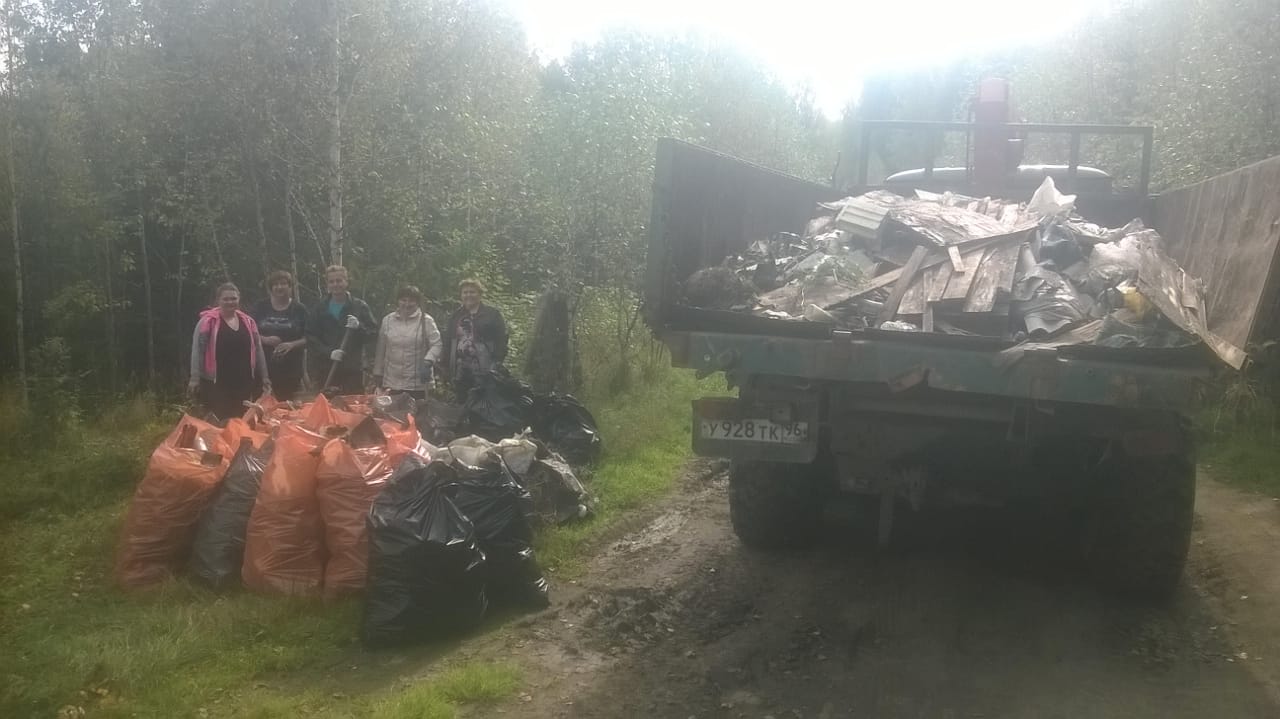 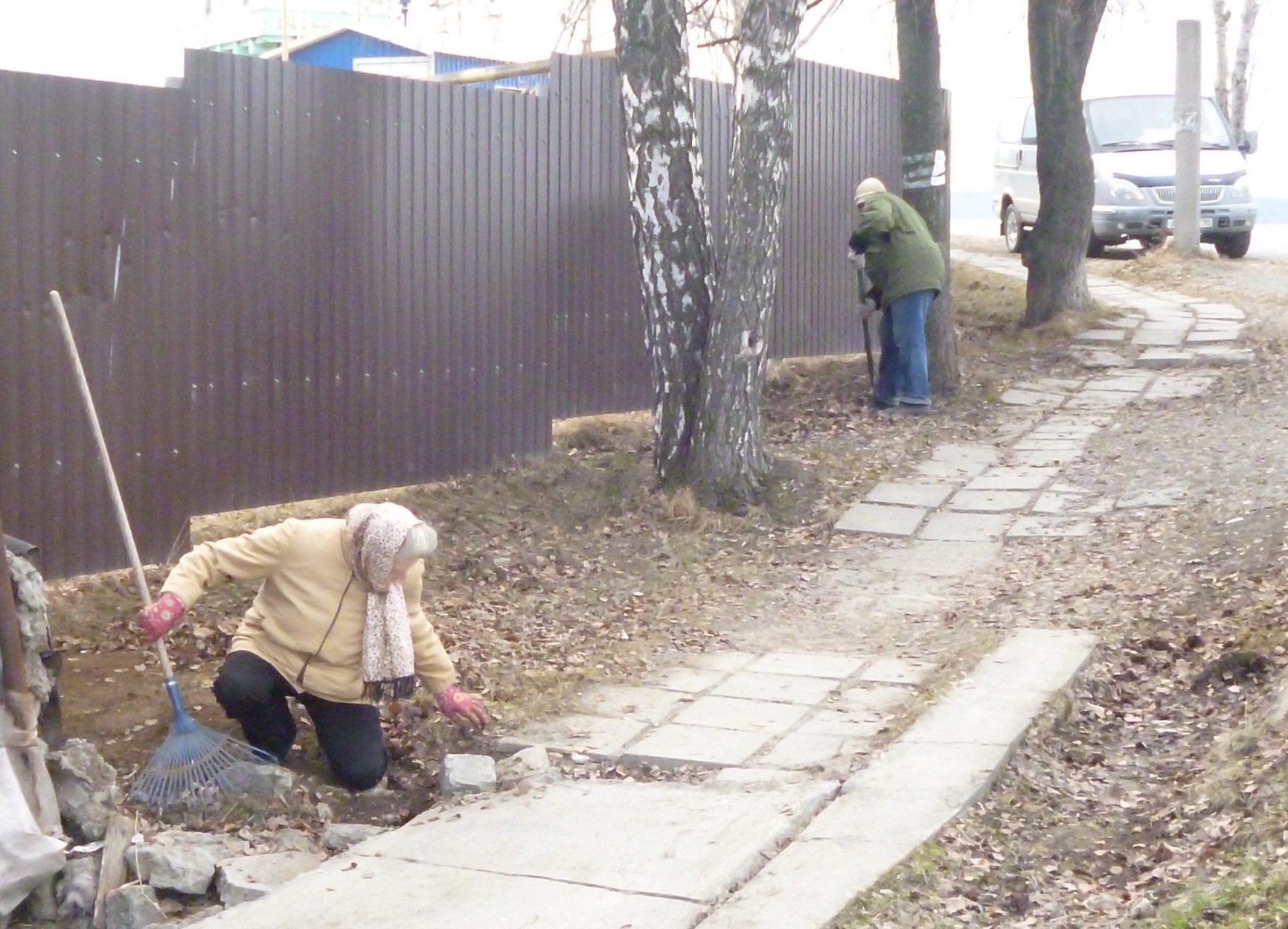 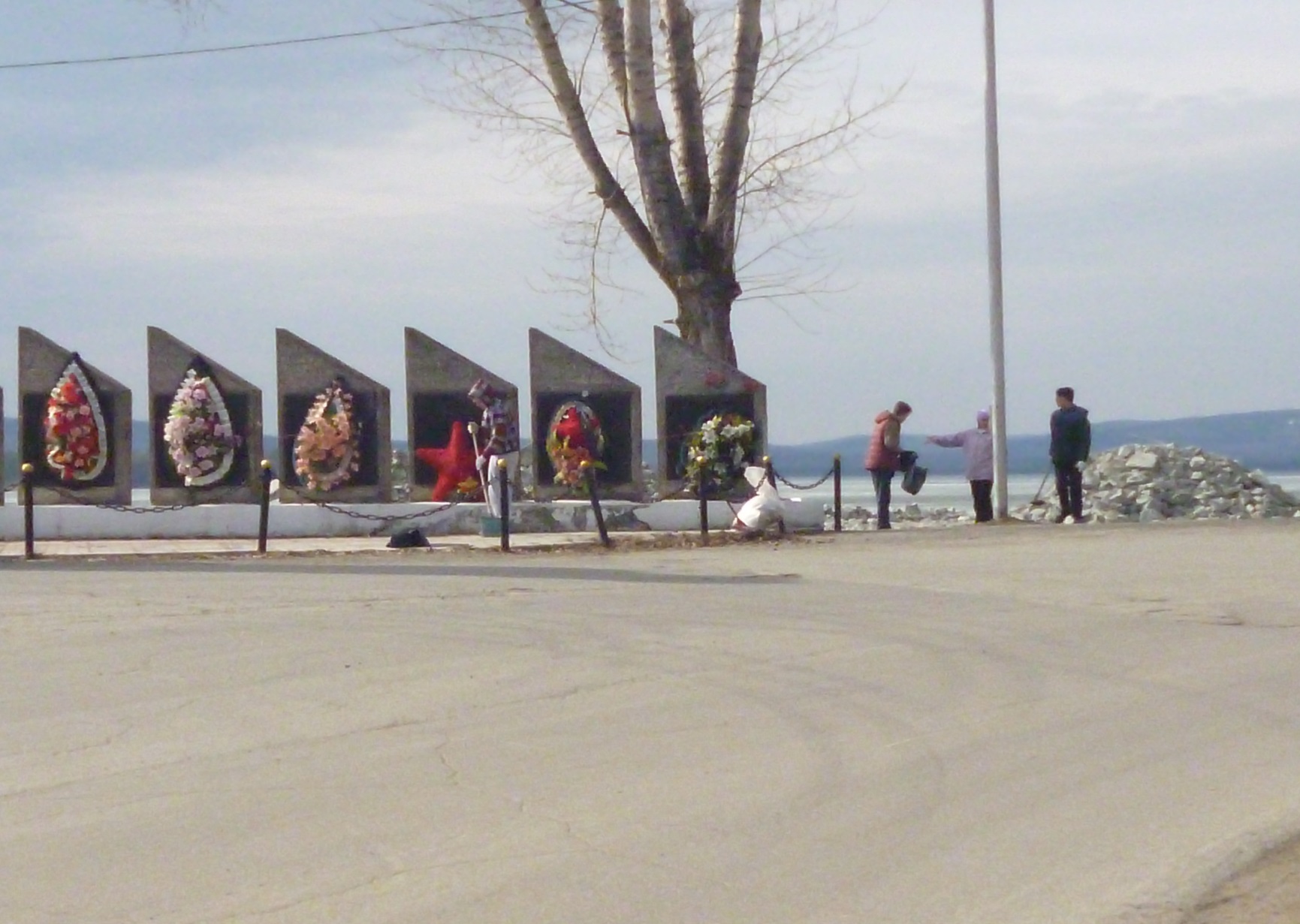 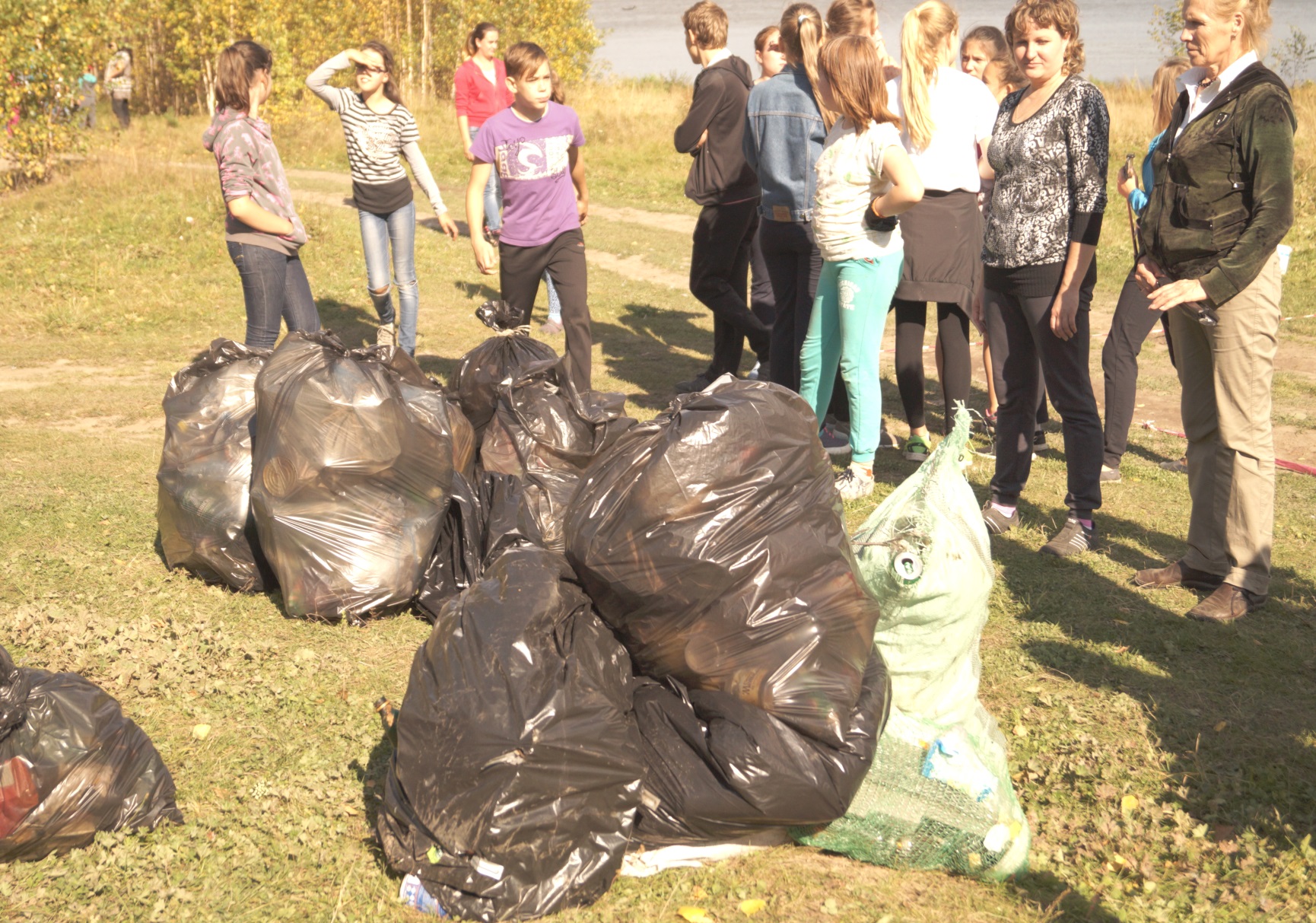 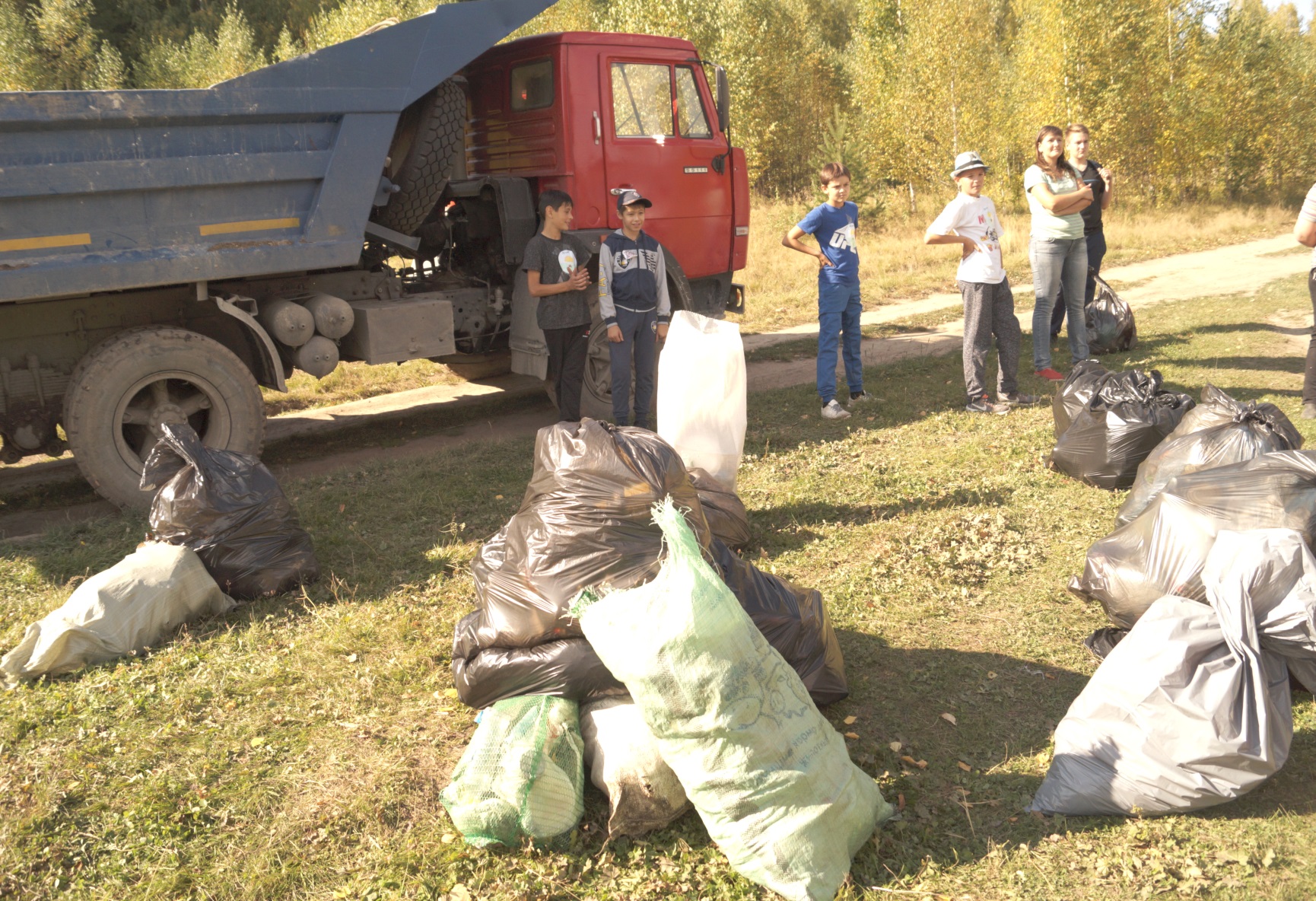 